Управление образованияАдминистрации Ярославского муниципального районаПРИКАЗот 27.01.2023г.                                                                                              № o проведении Муниципального отбора участников Всероссийской интерактивной выставки достижений обучающихся  в области науки, культуры и спорта и Всероссийского Фестиваля историй успеха обучающихся, осваивающих дополнительные общеразвивающие программы — «Открытия — 2030»В соответствии с планом работы управления образования Администрации ЯМР на 2022-2023 учебный год, в целях выявления и сопровождения талантливых детей и молодежи, проявивших особые достижения по результатам освоения дополнительных общеобразовательных – дополнительных общеразвивающих  программ всех направленностей в рамках создания новых мест в образовательных организациях различных типов для реализации программ всех направленностей в рамках федерального проекта «Успех каждого ребенка» национального проекта «Образование», а также в целях распространения историй успеха обучающихся в области науки, культуры и спорта.ПРИКАЗЫВАЮ:1.	Провести      Муниципальный отбор участников Всероссийской интерактивной выставки достижений обучающихся  в области науки, культуры и спорта и Всероссийского Фестиваля историй успеха обучающихся, осваивающих дополнительные общеразвивающие программы, — «Открытия — 2030» с 01.03.2023 по 05.04.2023 года.2.	Утвердить прилагаемое Положение о Муниципальном отборе участников Всероссийской интерактивной выставки достижений обучающихся  в области науки, культуры и спорта и Всероссийского Фестиваля историй успеха обучающихся, осваивающих дополнительные общеразвивающие программы, — «Открытия — 2030»  (приложение 1).3.	Утвердить прилагаемый состав организационного комитета (приложение 2). 4.	Контроль за исполнением приказа возложить на Волкову М.С., главного специалиста отдела общего и дополнительного образования.Начальник управления образования                                                                Л.Ю. КорсаковаВолкова М.С.Телефон: (4852) 74-40-31Приложение 2 к приказууправления образования                                                                                                 Администрации ЯМР                                                                                       от                    № Состав организационного комитета1.	Волкова М.С., главный специалист отдела общего и дополнительного образования;2.	Алексеева И.В., зам. директора по УВР МУДО ЦДТ «Шанс» ЯМР            (по согласованию).Приложение 1 к приказууправления образования                                                                                                 Администрации ЯМР                                                                                       от                    № ПОЛОЖЕНИЕo проведении Муниципального отбора участников Всероссийской интерактивной выставки достижений обучающихся в области науки, культуры и спорта и Всероссийского Фестиваляисторий успеха обучающихся, осваивающих дополнительныеобщеразвивающие программы, — «Открытия — 2030»Общие положенияНастоящее положение о проведении Муниципального отбора участников Всероссийской интерактивной выставки достижений обучающихся в области науки, культуры и спорта и Всероссийского фестиваля историй успеха обучающихся, осваивающих дополнительные общеразвивающие программы, — «Открытия — 2030» (далее — Положение) определяет цели, задачи, категории участников, порядок организации и условия проведения муниципального отбора участников Всероссийской выставки и Всероссийского  фестиваля (далее — Муниципальный отбор).Муниципальный     отбор     проводится     с    целью     выявления и сопровождения талантливых детей и молодежи, проявивших особые достижения по результатам освоения дополнительных общеразвивающих программ   всех   направленностей,   распространение   историй   их  успеха, а также обобщение лучшего опыта педагогов и  образовательных организаций в рамках создания новых мест в образовательных организациях различных типов для реализации дополнительных общеразвивающих программ всех направленностей федерального проекта «Успех каждого ребенка» национального проекта «Образование» (далее — новые места дополнительного образования).Задачи Муниципального отбора:формирование      эффективной      системы     выявления,  поддержки и развития способностей и талантов   у детей   и молодежи,   основанной на принципах       справедливости,       всеобщности        и        направленной на самоопределение и профессиональную ориентацию обучающихся;подведение итогов достижений обучающихся в области культуры, науки и спорта по результатам освоения дополнительных общеразвивающих программ всех направленностей;увеличение охвата обучающихся дополнительным образованием;развитие творческого потенциала, стимулирование и поощрение педагогических работников образовательных организаций, реализующих дополнительные общеразвивающие программы в образовательных организациях района.Организатором Муниципального отбора является управление образования Администрации ЯМР.Оператором проведения Муниципального отбора является  муниципальное учреждение дополнительного образования Центр детского творчества «Шанс» ЯМР (МУДО ЦДТ «Шанс» ЯМР).Руководство Муниципальным отборомОбщее руководство Муниципальным отбором осуществляет организационный комитет (далее – Оргкомитет), состав которого утверждается приказом управления образования Администрации ЯМР.Оргкомитетопределяет   регламент   Муниципального   отбора    и   обеспечивает его проведение;осуществляет организационное, информационное и консультационное сопровождение Муниципального отбора;формирует состав экспертной комиссии   Муниципальногоотбора, определяет порядок его работы;по результатам   работы   экспертной   комиссии   подводит   итогиМуниципального отбора.Для оценивания достижений участников Муниципального отбора создается экспертная комиссия из числа работников управления образования, педагогических работников, а также иных специалистов образовательных организаций, учреждений культуры, спорта и молодежной политики.Состав экспертной комиссии утверждается приказом управления образования Администрации ЯМР.Экспертная комиссияразрабатывает систему баллов и критерии оценки заявочных документов участников;проводит экспертизу комплекта заявочных документов участников Муниципального отбора;оформляет результаты оценивания заявочных документов участников в итоговую ведомость, на основании которой определяет победителей и состав участников Регионального отбора Всероссийской выставки.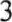 Участники Муниципального отбораУчастниками Муниципального отбора могут быть обучающиеся, проявившие   особые   достижения   в   области   культуры,   науки   и спорта по результатам освоения дополнительных общеразвивающих программ всех направленностей, в том числе на новых местах дополнительного образования детей.Возраст участников от 12 до 18 лет включительно.Обучающийся может принять участие одновременно в разных направленностях Муниципального отбора (по одной заявке в направленности, суммарно — не более 6 заявок).Основное требование: обучающийся должен иметь документально подтвержденные достижения в области науки, культуры и спорта по итогам освоения   дополнительных   общеразвивающих   программ,   в   том   числе на новых  местах   дополнительного  образования   детей.  Участие в Муниципального отборе является индивидуальным.Для    участия    в    Муниципальном    отборе    необходимо    подать в Оргкомитет в соответствии с установленными сроками заявку и комплект заявочных документов участника.Прием заявок на участие в Муниципальном отборе и комплексов заявочных документов осуществляется Оргкомитетом по электронной почте   
cdt-shans.yamr@yarregion.ru в   архивном   файле   формата    zip   или   rar с установленным на нем паролем (сообщить по телефону:8(4852) 43-14-83), или по адресу: 150521, Ярославский район, п. Щедрино, ул. Центральная, 6а, ЦДТ «Шанс» по 3 апреля 2023г.Заявки на участие в Муниципальном отборе и комплекты заявочных документов   проверяются   на полное   соответствие   требованиям.   Заявки и комплекты заявочных документов, не соответствующие требованиям или полученные по истечении срока их подачи, отклоняется Оргкомитетом от рассмотрения.Законные представители обучающихся — участников Муниципального отбора, педагоги-наставники обучающихся — участников Муниципального     отбора     несут     ответственность     за     достоверность и актуальность материалов, представленных на Муниципальный отбор.Порядок и сроки проведения Муниципального отбораМуниципальный отбор проводится в период с 01 марта по 3 апреля 2023г.5 апреля   экспертная  комиссия   проводит  экспертизу комплектазаявочных   документов    участников  Муниципального отбора в соответствии с критериями (Приложение 5).Направленности Муниципального отбора:художественная направленность;естественнонаучная направленность;техническая направленность;социально-гуманитарная направленность;физкультурно-спортивная направленность;туристско-краеведческая направленность.По итогам Муниципального отбора определяются по 2участника каждой направленности для участия в региональном этапе.Порядок и сроки проведения Регионального отбораСроки проведения регионального отбора — 09 апреля — 31 мая.Региональный этап проводится в 2 тура: полуфинал и финал.Полуфинал проводится с 09 апреля по 08 мая.Экспертная комиссия проводит экспертизу комплекта заявочных   документов    участников   полуфинала   Регионального    отбора в соответствии с критериями.Финал проводится в период с 19 по 31 мая.В финале принимают участие победители полуфинала.4.5.7 Формат проведения финала — ТЕD-конференция, на которой участники презентуют свои достижения. Время выступления — не более 5 минут. Ответы на вопросы — до 3 минут.4.5.8.   Экспертная   комиссия   оценивает   выступления    участников на финале Регионального отбора и оформляет результаты выступления участников финала в итоговую ведомость.Информация о проведении регионального этапа Региональногоотбора и его итогах размещается на официальном сайте ГОУ ДО ЯО ЯРИОЦ«Новая школа» в сети Интернет http://newschool.yar.ru в разделе «Открытия — 2030».Дополнительная информация: отдел инновационных проектов ГОУ ДО ЯО ЯРИОЦ «Новая школа», телефон (4852) 28-98-81, электронная почта: otkrrtiva76@newschool.var.ru.5. Подведение итогов и награждение5.1. Итоги Муниципального отбора оформляются протоколом экспертной комиссии, утверждаются приказом управления образования Администрации ЯМР и публикуются на сайте управления образования Администрации ЯМР http://yamr.edu.yar.ru и  МУДО ЦДТ «Шанс» ЯМР https://shans-yar.edu.yar.ru/5.2. Победителями Муниципального обора становятся 2 участника в каждой направленности, набравшие наибольшее количество баллов. Они становятся участниками регионального этапа и награждаются дипломами управления образования Администрации ЯМР. 5.3.  Итоги Муниципального отбора обжалованию и пересмотру не подлежат.  6. Порядок финансирования6.1. Финансирование организационных расходов по подготовке и проведению Муниципального отбора конкурса осуществляется за счёт средств муниципального бюджета, предусмотренных МУДО ЦДТ «Шанс» ЯМР на финансовое обеспечение выполнения муниципального задания.6.2. Финансирование расходов на проезд участников Муниципального отбора  несут командирующие (направляющие) организации.Приложение 1к положениюЗаявкана участие в Муниципальном отборе участников Всероссийской интерактивной выставки достижений обучающихся в области науки, культуры и спорта и Всероссийского Фестиваля историй успеха обучающихся, осваивающих дополнительные общеразвивающие программы, — «Открытия — 2030»Заявка должна быть заполнена в печатном варианте и отправлена в адрес Оргкомитета в двух вариантах: форматах Word и PDF. Видео в формате MP4.Ответственное контактное лицо от органа местного самоуправления, осуществляющего управление в сфере образования:ФИО _________________________________________________________________________Контактный телефон ___________________________________________________________Адрес электронной почты ________________________________________________________________________________________________________/___________________________ 	                             (Ф.И.О.)						(подпись)Руководитель органа местного самоуправления, осуществляющего управление в сфере образования_________________________________________________/___________________________ 	                             (Ф.И.О.)						(подпись)М.П.	              «____» __________________20____ годаПриложение 2к положениюСогласие родителя (законного представителя) на обработку персональных данных
своего несовершеннолетнего ребенкаНаименование мероприятия – муниципальный отбор участников Всероссийской интерактивной выставки достижений обучающихся в области науки, культуры и спорта и Всероссийского Фестиваля историй успеха обучающихся, осваивающих дополнительные общеразвивающие программы, – «Открытия – 2030»Я, ФамилияИмяОтчествоявляясь родителем/законным представителем ребенка:ФамилияИмяОтчествоМесто учебы в настоящее время (в соответствии с уставом образовательной организации): ___________________________________________________________________________________________________________________________________________________ Класс обучения ________Дата рождения ребенка (число, месяц, год): _____________________ Гражданство: _____________Домашний адрес (с индексом): _______________________________________________________________________________________________________________________________________________Контактные телефоны родителей:________________________________________________________Контактный телефон ребенка:___________________________________________________________Адрес электронной почты родителей: ____________________________________________________в соответствии с требованиями статьи 9 Федерального закона от 27.07.2006 № 152-ФЗ «О персональных данных», подтверждаю свое согласие на обработку муниципальным учреждением дополнительного образования Центром детского творчества «Шанс» Ярославского муниципального района, находящемся по адресу: Ярославский муниципальный район, п. Щедрино, ул. Центральная, д.6а (далее – Оператор) персональных данных моего ребенка: фамилии, имени, отчества, места учебы, класса, даты рождения, гражданства, сферы научных и учебных интересов, домашнего адреса, телефона, адреса электронной почты, с целью формирования регламентированной отчетности, размещения части данных (фамилии, имени, отчества, даты рождения, класса, места учебы) в региональной базе данных о достижениях одаренных детей и их педагогах-наставниках, а также в свободном доступе в сети Интернет.Предоставляю Оператору право осуществлять все действия (операции) с персональными данными моего ребенка, включая сбор, систематизацию, накопление, хранение, обновление, изменение, использование, передачу третьим лицам (департаменту образования Ярославской области, федеральному оператору -организатору Всероссийской выставки и Всероссийского фестиваля), обезличивание, блокирование, уничтожение, как с использованием средств автоматизации, так и без использования таковых.Также я разрешаю Оператору производить фото- и видеосъемку моего ребенка, безвозмездно использовать эти фото, видео и информационные материалы во внутренних и внешних коммуникациях, связанных с деятельностью Оператора. Фотографии и видеоматериалы могут быть скопированы, представлены и сделаны достоянием общественности или адаптированы для использования любыми СМИ и любым способом, в частности в буклетах, видео, в Интернете и т.д. при условии, что произведенные фотографии и видео не нанесут вред достоинству и репутации моего ребенка. Настоящее письменное согласие действует в течение 10 (десяти) лет.Согласие может быть отозвано в письменной форме.«_____»______________20___ г.        _____________________________________________________                                                                       подпись                                         расшифровкаПриложение 3к ПоложениюСогласие на обработку персональных данных
совершеннолетнего участникаНаименование мероприятия –муниципальный отбор участников Всероссийской интерактивной выставки достижений обучающихся в области науки, культуры и спорта и Всероссийского Фестиваля историй успеха обучающихся, осваивающих дополнительные общеразвивающие программы, – «Открытия – 2030»Я, ФамилияИмяОтчествоМесто учебы в настоящее время (в соответствии с уставом образовательной организации): ___________________________________________________________________________________________________________________________________________________ Класс обучения ________Дата рождения (число, месяц, год): _____________________ Гражданство: ____________________Домашний адрес (с индексом): _______________________________________________________________________________________________________________________________________________Контактный телефон: __________________________________________________________________Адрес электронной почты: _____________________________________________________________в соответствии с требованиями статьи 9 Федерального закона от 27.07.2006 № 152-ФЗ «О персональных данных», подтверждаю свое согласие на обработку муниципальным учреждением дополнительного образования Центром детского творчества «Шанс» Ярославского муниципального района, находящемся по адресу: Ярославский муниципальный район, п. Щедрино, ул. Центральная, д.6а (далее – Оператор) моих персональных данных: фамилии, имени, отчества, места учебы, класса, даты рождения, гражданства, сферы научных и учебных интересов, домашнего адреса, телефона, адреса электронной почты, с целью формирования регламентированной отчетности, размещения части данных (фамилии, имени, отчества, даты рождения, класса, места учебы) в региональной базе данных о достижениях одаренных детей и их педагогах-наставниках, а также в свободном доступе в сети Интернет.Предоставляю Оператору право осуществлять все действия (операции) с моими персональными данными, включая сбор, систематизацию, накопление, хранение, обновление, изменение, использование, передачу третьим лицам (департаменту образования Ярославской области, федеральному оператору -организатору Всероссийской выставки и Всероссийского фестиваля), обезличивание, блокирование, уничтожение, как с использованием средств автоматизации, так и без использования таковых.Также я разрешаю Оператору производить фото- и видеосъемку с моим участием, безвозмездно использовать эти фото, видео и информационные материалы во внутренних и внешних коммуникациях, связанных с деятельностью Оператора. Фотографии и видеоматериалы могут быть скопированы, представлены и сделаны достоянием общественности или адаптированы для использования любыми СМИ и любым способом, в частности в буклетах, видео, в Интернете и т.д. при условии, что произведенные фотографии и видео не нанесут вред моему достоинству и репутации.Настоящее письменное согласие действует в течение 10 (десяти) лет.Согласие может быть отозвано в письменной форме.«_____»______________20___ г.        _____________________________________________________                                                                       подпись                                         расшифровкаПриложение 4к ПоложениюСогласиена обработку персональных данных педагога-наставникаНаименование мероприятия – муниципальный отбор участников Всероссийской интерактивной выставки достижений обучающихся в области науки, культуры и спорта и Всероссийского Фестиваля историй успеха обучающихся, осваивающих дополнительные общеразвивающие программы, – «Открытия – 2030»Я,ФамилияИмяОтчествоДата рождения (число, месяц, год): _______________________________________________Место работы в настоящее время (в соответствии с уставом образовательной организации): __________________________________________________________________________________________________________________________________________________________Должность:___________________________________________________________________Стаж работы: _________________________________________________________________Образование (высшее, средне специальное, среднее): _______________________________Ученая степень:_______________________________________________________________Отраслевые награды: __________________________________________________________Личный контактный телефон:___________________________________________________Адрес электронной почты:______________________________________________________в соответствии с требованиями статьи 9 Федерального закона от 27.07.2006 № 152-ФЗ «О персональных данных», подтверждаю свое согласие на обработку муниципальным учреждением дополнительного образования Центром детского творчества «Шанс» Ярославского муниципального района, находящемся по адресу: Ярославский муниципальный район, п. Щедрино, ул. Центральная, д.6а (далее – Оператор) моих персональных данных: фамилии, имени, отчества, даты рождения, места работы, должности, стажа работы, образования, ученой степени, отраслевых наград, телефона, адреса электронной почты, с целью формирования регламентированной отчетности, размещения части данных (фамилии, имени, отчества, даты рождения, места работы) в региональной базе данных о достижениях одаренных детей и их педагогах-наставниках.Предоставляю Оператору право осуществлять все действия (операции) с моими персональными данными, включая сбор, систематизацию, накопление, хранение, обновление, изменение, использование, передачу третьим лицам (департаменту образования Ярославской области, федеральному оператору-организатору Всероссийской выставки и Всероссийского фестиваля), обезличивание, блокирование, уничтожение, как с использованием средств автоматизации, так и без использования таковых.Также я разрешаю Оператору производить фото- и видеосъемку с моим участием, безвозмездно использовать эти фото, видео и информационные материалы во внутренних и внешних коммуникациях, связанных с деятельностью Оператора. Фотографии и видеоматериалы могут быть скопированы, представлены и сделаны достоянием общественности или адаптированы для использования любыми СМИ и любым способом, в частности в буклетах, видео, в Интернете и т.д. при условии, что произведенные фотографии и видео не нанесут вред моему достоинству и репутации.Настоящее письменное согласие действует в течение 10 (десяти) лет.Согласие может быть отозвано в письменной форме.«_____»______________20___ г.        _____________________________________________________                                                                       подпись                                         расшифровкаПриложение 5к ПоложениюКритериимуниципального отбора участников Всероссийской интерактивной выставки достижений обучающихся в области науки, культуры и спорта в Всероссийского Фестиваля историй успеха обучающихся, осваивающих дополнительные общеразвивающие программы —«Открытия — 2030»Победитель   или   призер   олимпиад,   конкурсных    мероприятий в области науки, культуры и спорта международного уровня, направление на которые осуществляет Министерство просвещения Российской Федерации, департамент  образования  Ярославской  области,  — 5  баллов за каждое мероприятие.Победитель   или   призер   олимпиад,   конкурсных    мероприятий в области науки,  культуры  и  спорта  всероссийского  уровня,  входящие в перечень олимпиад и иных интеллектуальных и (или) творческих конкурсов,  мероприятий,   направленных   на  развитие   интеллектуальных и творческих способностей, способностей к занятиям физической культурой и спортом, интереса к научной (научно-исследовательской), инженерно- технической, изобретательской, творческой, физкультурно-спортивной деятельности,    а   также   на   пропаганду    научных    знаний,   творческих и спортивных достижений, утвержденный Министерством просвещения Российской Федерации, — 4 балла за каждое мероприятие.Победитель   или    призер    олимпиад,  конкурсных    мероприятийв области   науки,   культуры   и спорта межрегионального уровня,   входящие в перечень олимпиад и иных интеллектуальных и (или) творческих конкурсов,  мероприятий,   направленных   на  развитие   интеллектуальных и творческих способностей, способностей к занятиям физической культурой и спортом, интереса к научной (научно-исследовательской), инженерно-технической, изобретательской, творческой, физкультурно-спортивной деятельности,    а   также   на   пропаганду    научных    знаний,   творческих и спортивных достижений, утвержденный Министерством просвещения Российской Федерации, — 3 балла за каждое мероприятие.Победитель   или   призер   олимпиад,   конкурсных    мероприятий в области   науки,    культуры    и   спорта    регионального    уровня,   входящие в Межведомственный календарь массовых мероприятий с участием обучающихся образовательных организаций, учреждений культуры, спорта и молодежной политики Ярославской области, — 2 балла за каждое мероприятие.Описание достижений по выбранной направленности — 1 балл.Оценивание «Видеовизитки» участника:неординарность и оригинальность видеопрезентации — 1 балл,яркость, эмоциональность , образность выступления — l   балл,ораторское искусство (ясность речи, логика, дикция) — 1 балл,полнота раскрытия биографии участника — 1 балл,соблюдение регламента — 1 балл.Сведения об участникеСведения об участникеФИОучастника (полностью)Номер телефонаЧисло, месяц, год рожденияРазмер одеждыЭлектронная почта участникаСсылка(и) на личный аккауант в социальной сетиНазвание образовательной организации, в которой занимается участникНазвание объединения, в котором занимается участникНазвание общеобразовательной организации, в которой обучается участникСведения о педагоге-наставнике участникаСведения о педагоге-наставнике участникаФИО полностьюНазвание образовательной организацииДолжностьПедагогический стажУченая степеньПрофессиональные наградыПриложения к заявкеПриложения к заявкеОписание достижений по выбранной направленностиТекстовая информация о достижениях со ссылками на личные социальные сети, интернет-ресурсы; не более 
1 страницы формата A4, набранных в MS Word 14 размером шрифта Times New Roman, интервал 1,5Портфолио(за последние 3 календарных года не считая года подачи заявки)Не более 10 страниц формата A4, содержащее сканы дипломов, грамот, сертификатов, подтверждающих достижения в региональных, межрегиональных, всероссийских, международных конкурсных мероприятиях в области науки, культуры и спорта (в формате jpg)Фотография обучающегосяПортретная цветная фотография обучающегося (в формате jpg)ВидеовизиткаПрезентация в формате видео, в которой участник рассказывает о себе и своих достижениях. Продолжительность – не более 4 минут.